MATEMÁTICA Cuadernillo de Trabajo  Profesor: Fernando Madariaga PiñonesCurso: 6 año Básico  6°DEPARTAMENTO DE MATEMÁTICA 2021NOMBRE COMPLETOCURSOOA 4María Mercedes compró una bolsa con 400 globos. Ella tiene 30 invitados y desea que cada uno se lleve una bolsa con 14 globos. ¿Cuántos le faltan?30201410OA 4 Lee la información y responde.¿Qué cantidad se debe sumar al dividendo para que el resto de la división sea 0? 1 2 3 4OA 4 Bárbara tiene 298 bolitas para hacer pulseras. Si en cada pulsera usa 9 bolitas, ¿cuántas pulseras alcanza a hacer? 32 30 33 34OA 6Un kilogramo de garbanzos cuesta $2.490. Carolina compró 2 kilos de garbanzos y pagó con $5.000. ¿Cuál es la expresión matemática que permite saber cuánto recibió de vuelto? 5.000 – 2 • 2.490 5.000 + 2 • 2.490 2 • 5.000 – 2.490  2 • 5.000 + 2.490OA 6Lee la información y responde.¿Cuánto le costó cada libreta? $ 1 100 $ 1 300 $ 3 300 $ 3 900OA 6Daniel encontró en su billetera 2 billetes de $20 000, 1 billete de $5 000 y 3 monedas de $500, ¿cuánto dinero tenía en su billetera?$ 25.500$ 26 500$ 46.500$ 75.000OA 7Observa la siguiente representación de una fracción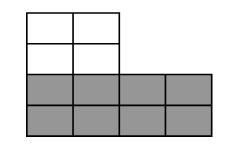 ¿Cuál de las siguientes alternativas representa la fracción anterior?OA 7¿Cuál de las siguientes alternativas muestra una fracción equivalente a ?OA 7 ¿Cuál de las siguientes alternativas muestra una fracción equivalente a ?OA 14Cecilia forma una sucesión con figuras formadas por palos de helados.De continuar la sucesión, ¿cuántos palos necesita para formar la figura 5?5121620OA 14Observa la siguiente sucesión:3, 9, 27, 81, …¿Qué operación podría permitir calcular el número que sigue?81 • 381 + 381 + 981 • 27OA 14En un local de venta de autos, por cada auto vendido, entregan cajas de alimentos a un hogar de ancianos, de acuerdo con la siguiente regla.¿Cuántas cajas entregarán si venden 18 autos?15192122OA 18¿En cuál de las imágenes se muestran dos figuras donde una es la traslación de la otra?OA 18En la imagen se representa el triángulo ABC y la recta L.¿En cuál de las imágenes se representa la reflexión del triángulo ABC respecto de la recta L?OA 18La siguiente figura muestra los triángulos P1, P2, P3, P4 y P5 dibujados por Gaspar. 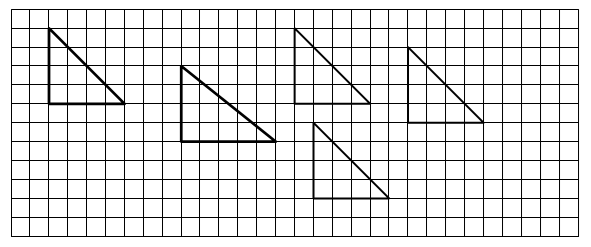 ¿Cuál de los triángulos dibujados por Gaspar NO es una traslación del triángulo P1?P2P3P4P5OA 19 Si los objetos que se muestran a continuación fueran reales, ¿cuál de ellos es recomendable medirlo en metros?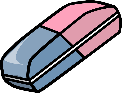 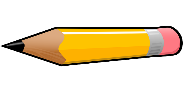 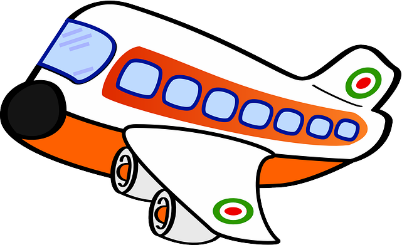 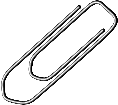 OA 19Si los animales que se muestran a continuación fueran reales, ¿cuál de ellos es recomendable medirlo en milímetros?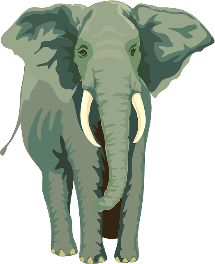 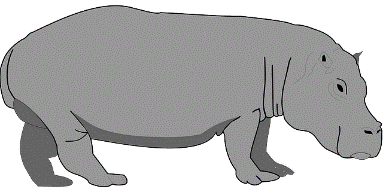 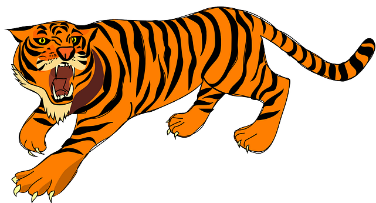 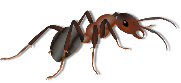 9Si los objetos que se muestran a continuación fueran reales, ¿cuál de ellos es pertinente medirlo en centímetros?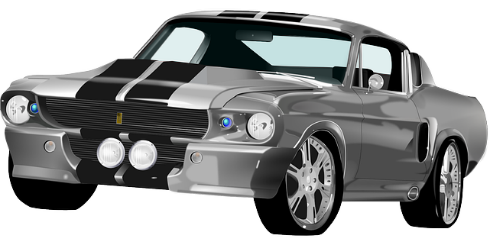 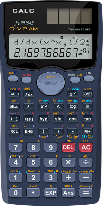 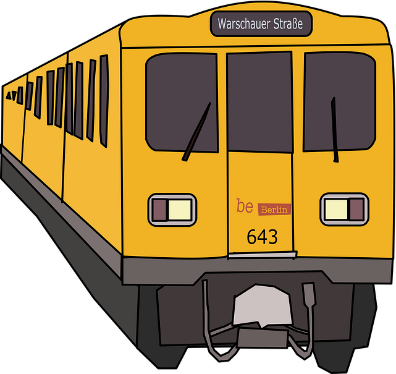 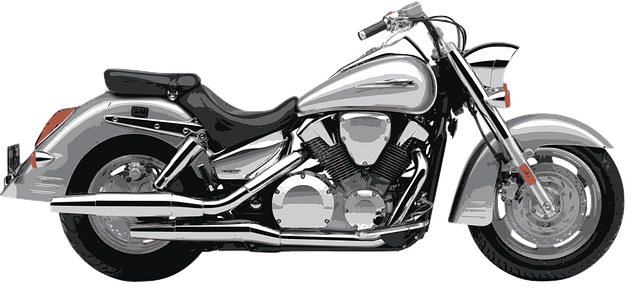 OA 23Las notas en la asignatura de matemática de un grupo de 5 amigos son las siguientes: ¿Cuál es el promedio?6,16,26,36,4OA 23 En el 5°A, el promedio de la última prueba de matemática fue un 5,0, ¿Cuál de las siguientes afirmaciones es SIEMPRE VERDADERA?Todos los alumnos obtuvieron un 5,0La mayoría de los estudiantes obtuvo un 5,0La nota que representa los resultados del curso es un 5,0La nota más baja que obtuvo uno de los alumnos fue un 5,0OA 23 A continuación, se muestran las notas obtenidas en un trabajo de Historia de tres compañeros:¿Cuál de los tres obtuvo el mejor promedio?JoyceJuanMaría y JuanJoyce y Juan